              Fakülteniz …………………. nolu 6. sınıf öğrencisiyim. 20… - 20…  öğretim yılı İntörnlük döneminde…….…….………………..tarihleri arasında seçmeli staj olarak …………………………..stajını almak istiyorum.              Gereğini saygılarımla arz ederim.      ……/……/……..    Adı Soyadı                  İmza              Fakültenizin …………………. nolu …. sınıf öğrencisiyim. 20… - 20…  öğretim yılı döneminde seçmeli ders listem aşağıdaki gibidir.                Gereğini saygılarımla arz ederim.    	……/ ……/……...		    Adı Soyadı…Yüzme                                                                                               İmza…Futbol…Fitness…Müzik  …BadmintonNot: 1-    Tercihler yapılırken istek sıranıza göre başına numara verilmelidir.         2-    Grupların yoğunluğuna göre 2. Veya 3. Sırada tercih edeceğiniz derse verileceksiniz.	3-    Tercihleriniz yapıldıktan sonra değişiklik asla yapılmayacaktır.         4-    Tüm derslere sıra numarası yazılması zorunludur.		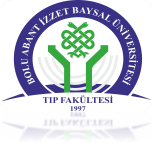 BOLU ABANT İZZET BAYSAL ÜNİVERSİTESİTIP FAKÜLTESİ DEKANLIĞIDOKÜMAN KODU: ÖĞR.FR.10BOLU ABANT İZZET BAYSAL ÜNİVERSİTESİTIP FAKÜLTESİ DEKANLIĞIYAYIN TARİHİ:22.06.2020BOLU ABANT İZZET BAYSAL ÜNİVERSİTESİTIP FAKÜLTESİ DEKANLIĞIREVİZYON NO 00BOLU ABANT İZZET BAYSAL ÜNİVERSİTESİTIP FAKÜLTESİ DEKANLIĞIREVİZYON TARİHİ:00DÖNEM 6 ŞEÇMELİ STAJ/DERS TALEP FORMUSAYFA NO:1/4BOLU ABANT İZZET BAYSAL ÜNİVERSİTESİTIP FAKÜLTESİ DEKANLIĞIDOKÜMAN KODU: ÖĞR.FR.11BOLU ABANT İZZET BAYSAL ÜNİVERSİTESİTIP FAKÜLTESİ DEKANLIĞIYAYIN TARİHİ:22.06.2020BOLU ABANT İZZET BAYSAL ÜNİVERSİTESİTIP FAKÜLTESİ DEKANLIĞIREVİZYON NO 00BOLU ABANT İZZET BAYSAL ÜNİVERSİTESİTIP FAKÜLTESİ DEKANLIĞIREVİZYON TARİHİ:00DÖNEM 1 ŞEÇMELİ STAJ/DERS TALEP FORMUSAYFA NO:1/4